PONEDELJEK, 20.4.OJ, UPAM, DA SI POČIL-A. PA ZOPET ZAČNIMO. VESELA BI BILA KAKŠNEGA TVOJEGA PISEMČKA – KAKO SI, KAJ DELAŠ, KAKO PREŽIVLJAŠ PROSTI ČAS, SE TI JE ZGODILO KAJ ZANIMIVEGA, TI JE TO DELO NA DALJAVO TEŽKO…?V četrtek dobiš učni list za preverjanje znanja števila do 1000.MATPRIMERJAJ ŠTEVILA PO VELIKOSTIZa primerjanje števil po velikosti uporabljamo znake:< , > in =35 < 76 91 > 49 84 = 84Primerjajmo števila do 1000.Najprej primerjamo stotice168 < 573 , ker je 1 manj kot 5508 > 289 , ker je 5 več ko t2Če sta stotici enaki, primerjamo desetici:652 < 695 , ker je 5 manj kot 9884 > 809 , ker je 8 več kot 0Če sta stotici in desetici enaki, primerjamo še enice.764 < 769 , ker je 4 manj kot 9357 > 352, , ker je 7 večUredi števila po velikosti od najmanjšega do največjega.572, 67, 725, 570, 670Pogledaš, če imajo vsa števila enako število števk.Število 67 ima le dve števki, zato je prav gotovo najmanjše.572, 67, 725, 570, 6703. Zdaj pogledamo stotice. Katera je najmanjša?572, 67, 725, 570, 6704. Pogledamo še desetice.572, 67, 725, 570, 6705. Vrednosti sta enaki, zato pogledamo še enice.572, 67, 725, 570, 670PREDHODNIK, ŠTEVILO NASLEDNIK – P  Š  N – iščemo E, pred številom (predhodnik) in za številom (naslednik)P            Š         N451    452      453REŠI NU STR. 42/ 1, 2, 3, 4RAČUNANJE JE IGRA (RJI) STR. 35SLJDanes bomo spoznali deklico z imenom Ronja.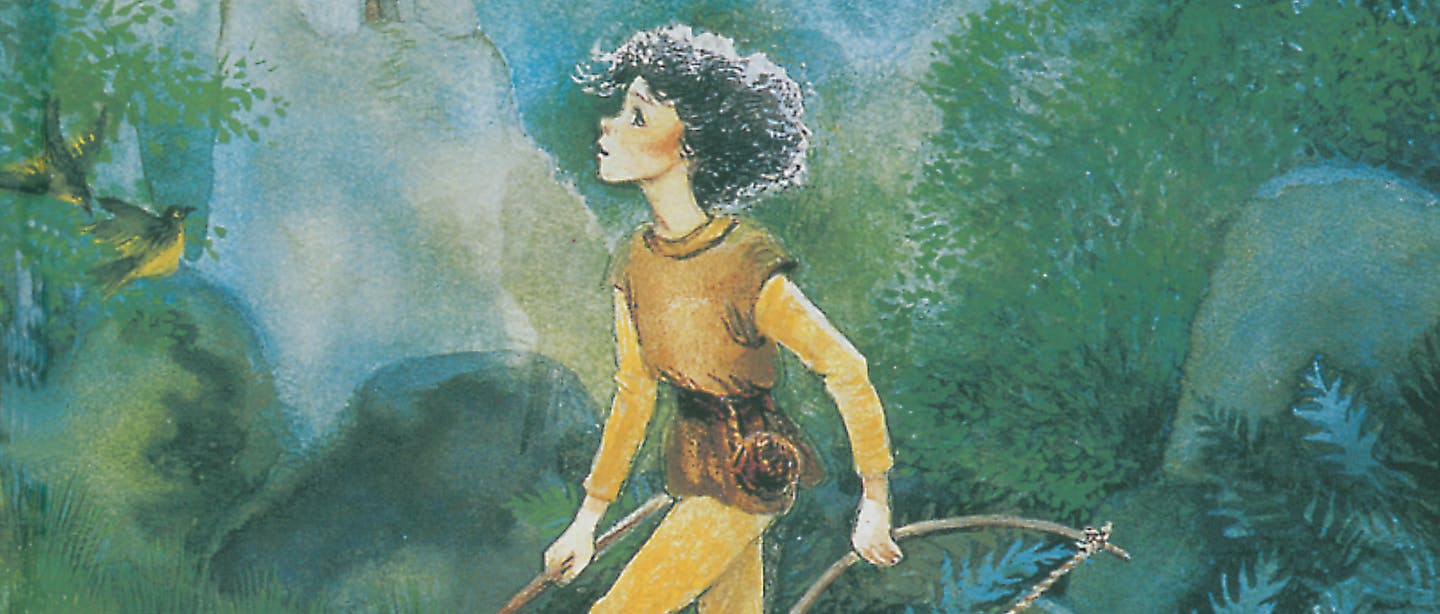 Ronja je književna junakinja iz mladinskega romana Ronja, razbojniška hči, ki ga je napisala švedska pisateljica Astrid Lindgren.Poznaš še kakšno književno junakinjo te pisateljice?(Pika Nogavička, seveda)Ronja se rodi v nevihtni noči materi Lovis in očetu Mattisu v razbojniškem gradu. V tej viharni noči udari strela v grad in ga razkolje od vrha do tal in naredi ognjeno brezno. Takšen je začetek Ronjinega življenja med dvanajstimi razbojniki v očetovi tolpi. Ronja je edini otrok v očetovem gradu in je tudi njegova ljubljenka. Starši ji dajejo veliko svobode. Začne odkrivati lepote gozdov, ki obkrožajo grad, reke, slapove, živali in skrivnostne zlobne škrate in gozdnice.V DZ Naša ulica SLJ, stran 42 in 43,  preberi odlomek. Spoznal – a boš Ronjo in skrivnostna bitja – gozdnice. Beri glasno, razločno in čim bolj tekoče. Da boš vsebino dobro razumel –a, jo še enkrat preberi. Razmisli: Kakšna deklica je Ronja?SPOSpoznavali bomo našo državo. Naša država se imenuje Slovenija.O njej si preberi v učbeniku za SPO, stran 52.Preberi spodnje povedi in ustno dopolni, kar manjka. Pomagaj si z učbenikom:Slovenija leži v ________________.Je zelo ____________________ država.V Alpah so visoke ____________, v Prekmurju pa __________.Bogata je z _________________ in ima _______________.Glavno mesto Slovenije je ________________.V Sloveniji živi okrog ________ _____________ prebivalcev.Velika večina so _________________. Poleg Slovencev pa živijo v Sloveniji tudi _________, _______, __________, __________, _________, __________, _______,_________ in drugi.Sosednje države so: ________________, ________________,___________________ in _____________________.Od leta ______________ je Slovenija samostojna __________.Leta 2004 je postala članica Evropske _____________.Ogledaš si lahko kratek film, ki ti bo predstavil Slovenijo:https://www.youtube.com/watch?v=i0ANXWx9oG4Na spodnji povezavi si lahko  ogledaš film, kjer boš spoznal – a večja slovenska mesta, turistične kraje, visoke gore, reke, jezera, slapove, gradove, podzemne jame, smučarska središča, tradicionalne slovenske jedi, skratka izvedel – a boš veliko o naši državi.https://www.youtube.com/watch?v=aSyX6BqONI4V zvezek za SPO napiši naslov in prepiši:                                    SlovenijaNaša država se imenuje Slovenija.  Glavno mesto je Ljubljana. Najvišja gora je Triglav 2864m. Najdaljša reka je Sava. Slovenija ima dva milijona prebivalcev. Denarna enota je euro. Uradni jezik je slovenščina. Državni simboli so: zastava, grb in himna (Zdravljica). Predsednik države je Borut Pahor.Uči se!ŠPOPred teboj so različne naloge za razvijanje vzdržljivosti, moči, ravnotežja in raztezanja. Vsak dan si izberi 5 vaj iz posamezne skupine (vzdržljivost, moč, prosti čas, ravnotežje, raztezanje). Ko vaje enega dneva opraviš, kvadratke pobarvaj z enako barvo.  Verjamem, da ti bo uspelo pobarvati vse. Če želiš, vaje lahko večkrat ponoviš.   VELIKO ZABAVE!!!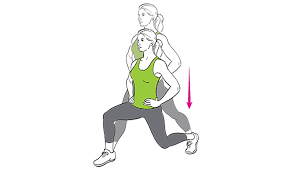 PROSTI ČAS1. DOTAKNI SE…: … stvari, ki so zelene barve, ki so mehke, trde … naj se v čim krajšem času dotakneš in poimenuješ kar največ predmetov. Tudi tako si krepiš spomin.2. ZBIJANJE PLASTENK: Tudi z odpadnimi materiali se lahko igramo. V trikotnik postavimo večje število plastenk, iz papirja in lepilnega traku izdelamo žogico. Postavimo se nekaj metrov stran in poskušamo zbiti čim več plastenk.3. NARIŠI POMLADVZDRŽLJIVOSTIzberi: TEK-HOJA-KOLO; lahko tudi na mestu.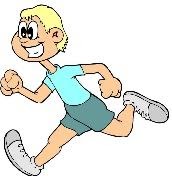 30 minut RAVNOTEŽJEPOLOŽAJ DESKE – IZMENIČNI DVIG ROK IN NOG (leva noga-desna roka; desna noga-leva roka) 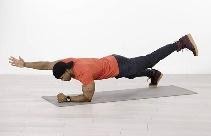 8 ponovitev vsaka stranVZDRŽLJIVOSTPRESKAKOVANJE KOLEBNICE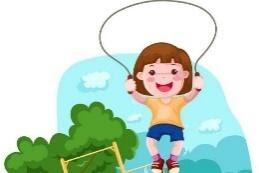 30 sekund PROSTI ČASUMIJ SI ROKE!PIJ VODO!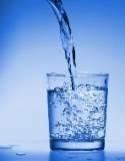 MOČIZPADNI KORAK10 x naprej (leva, desna)10 x nazaj (leva, desna)10 x vstran (leva, desna)PROSTI ČAS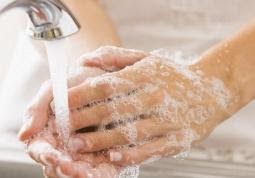 UMIJ SI ROKE!PIJ VODO! RAZTEZANJE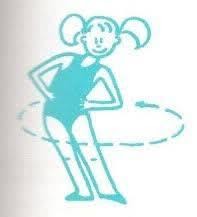 KROŽENJE Z BOKIV vsako smer naredi 8 krogov.PROSTI ČASUMIJ SI ROKE!PIJ VODO! 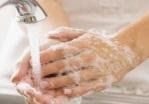 RAVNOTEŽJESTOJA NA ENI NOGI(težje bo, če poskusiš na postelji)45 sekundPROSTI ČAS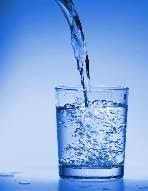 UMIJ SI ROKE!PIJ VODO! MOČPovabi družinskega člana, naj dela sklece s teboj. Lahko tekmujeta, kdo jih naredi več.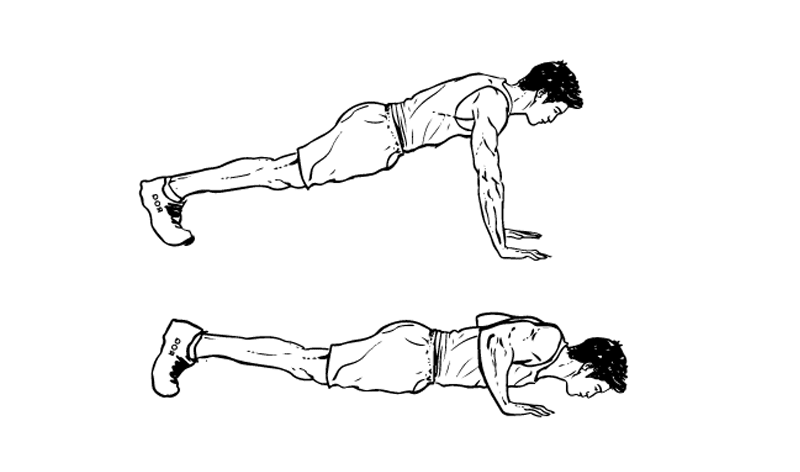  MOČ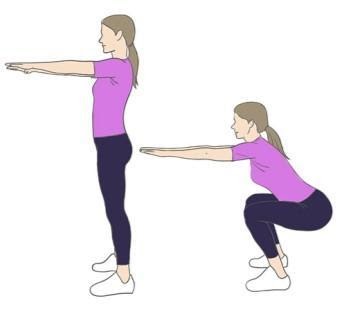 20 POČEPOVMOČ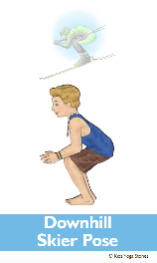 SMUK PREŽA1 minuta MOČHOJA PO VSEH ŠTIRIH3 minuteRAVNOTEŽJE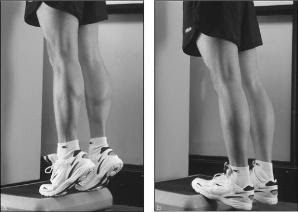 STOJA NA PRSTIH ENE NOGERAVNOTEŽJELASTOVKA-STOJA NA ENI NOGI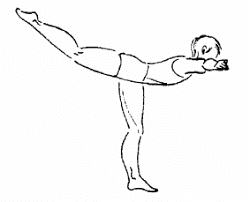 30 sekund VZDRŽLJIVOSTRecitiraj abecedo naprej in nazaj med hopsanjem 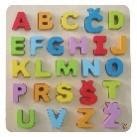 RAZTEZANJEKROŽENJE Z ROKAMI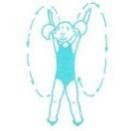 Naprej, nazajRAZTEZANJEPOSLUŠAJ SVOJO NAJLJUBŠO PESEM IN »PLEŠI KOT NOR/-A)Sprosti se.VZDRŽLJIVOST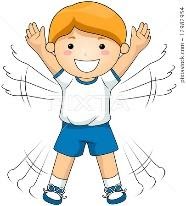 »JUMPING JACKS«aliJOGGING POSKOKI                   1 minuto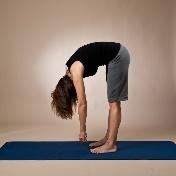 RAZTEZANJE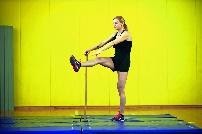 ZAMAHI Z NOGOVsaka noga 30 ponovitevPROSTI ČASUMIJ SI ROKE!PIJ VODO! RAVNOTEŽJESTOJA NA ENI NOGI Z ZAPRTIMI OČIMIVsaka noga 45 sekundVZDRŽLJIVOSTSKIPING NA MESTU ALI PO SOBI3 x 1 minutaRAZTEZANJEDRŽA V PREDKLONU5 krat po 10 sekund